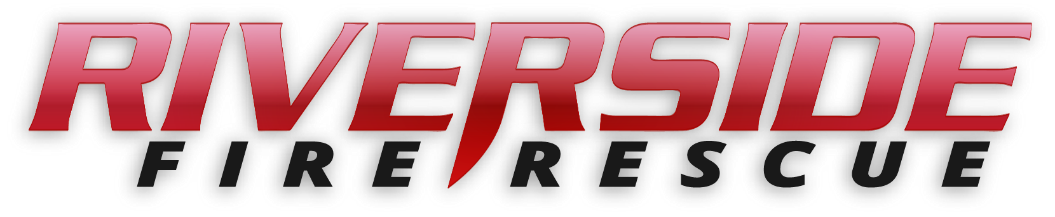 Pierce County Fire Protection District No. 14Commissioners Meeting May 26, 2020In Attendance:  Chief Kira Thirkield, Commissioner Peter Allison, Commissioner Jerry Sandberg, Commissioner John Campbell and Secretary Pat Shandrow.Meeting was held online with Microsoft Teams web application. Commissioner Allison opened the meeting with the pledge of allegiance at 6:35 p.m. The minutes of the May 11, 2020 Regular Board Meeting were approved as presented.Citizen Comments:  None.Vouchers:  Voucher list was reviewed and approved and attached. Financial Report:  The Financial Report was presented reviewed and attached.The Regular Meeting recessed for a Board of Volunteer Firefighters meeting at 6:47 pm.Regular meeting reconvened at 6:55Old Business:SOP Rewrite Project: Two items to discuss.Commissioners Policy – ETHICS Conflicts of Interest.  This policy was presented to the Commissioners for review and comments.  Policy was reviewed and approved by the Commissioners.1000 series will have final review and comments next meeting.FMLA – Paid Family Medical Leave Act Policy. At the request of Chief Thirkield, Brian Snure of Snure Law Office has written this policy.  This policy was presented to the Commissioners for review.  Chief Thirkield brought attention to two items in the policy: Item 7.5 and Item 11.1.  These two items are optional to have in the policy but felt to be important to include.	FMLA will be reviewed by the Commissioners and discussed further at the next meeting.New Business:  NoneGood of the Order:Department operations continue to do well during operations with Covid-19 restrictions.With no further business to come before the Board, the meeting adjourned at 7:10. p.m. ____________________________Peter Allison, ____________________________ Gerald Sandberg, Commissioner			ATTEST:____________________________		________________________John Campbell, Commissioner			Pat Shandrow, District Secretary